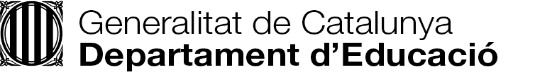 I Institut de Santa Coloma de FarnersAv. Salvador Espriu, s/n17430 SANTA COLOMA DE FARNERSTelèfon 972842105 – Fax 972840908B7005376@xtec.cathttp://www.iessantacolomadefarners.catFull d’inscripció al servei d’assessoramentR/N: Y0348/Y0765Segell de registre d’entradaDades personalsDNI/NIE/Passaport	Nom i cognomsHome	Dona Adreça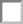 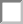 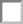 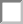 Codi postal	MunicipiTelèfon/s	Adreça electrònicaExposoQue he estat admès/a al servei d’assessorament i que: he pagat l’import del servei.tinc la documentació que justifica la bonificació o exempció del pagament (per a centres dependents del Departament d’Ensenyament).Nom del centre que voleu que faci l’assessoramentNom de la família professional objecte de l’assessorament	CodiDocumentació que cal presentar al centre (marqueu el que presenteu)Document justificatiu de la bonificació o l’exempció del preu públic, si escau.Lloc i dataSignatura de la persona interessadaResponsable del tractament: Direcció del centre educatiu.Finalitat: Gestió del  Servei d’Assessorament i de  Reconeixement acadèmic dels aprenentatges assolits mitjançant l’experiència laboral o en activitats socials.Legitimació: Missió d’interès públic.Destinataris: El centre educatiu, Departament d’Educació i l’entitat que gestiona i emmagatzema les dades. No cedirem les vostres dades personals a tercers, llevat qui hi obligui una llei o ens en doneu el consentiment.Drets: Accedir a les dades, rectificar-les, suprimir-les, oposar-se al tractament i sol·licitar-ne la limitació.Informació addicional: Podeu consultar la informació addicional i detallada a la web del titular del centre.He llegit la informació bàsica sobre protecció de dades1/1